КАЗАХСКИЙ НАЦИОНАЛЬНЫЙ УНИВЕРСИТЕТ ИМЕНИ АЛЬ-ФАРАБИВысшая школа экономики и бизнесаКафедра экономикиУчебно-методические указания для подготовки к практическим занятиям и СРС по макроэкономикеКейнсианская модель равновесия на рынке благМухамедиев Б.М., Рахматуллаева Д.Ж.Алматы 2017АннотацияВ учебно-методических указаниях представлены краткий теоретический материал по теме «Кейнсианская модель равновесия на рынке благ», контрольные вопросы к теоретическому материалу, тестовые задания и упражнения, которые позволят студентам второго курса подготовиться к практическим занятиям и написанию СРС.Совокупный спрос в закрытой экономике В закрытой экономике нет торговых связей с внешним миром. Объем совокупного спроса – это совокупное количество товаров и услуг, которые могут и желают приобрести отечественные покупатели (домохозяйства, фирмы, государство) при данном уровне цен:  QD  =  C  +  I  +  G.  Зависимость объема совокупного спроса от уровня цен определяет кривую совокупного спроса. Рис. 1.1. Кривая совокупного спросаФорма кривой совокупного спроса объясняется эффектом реальных остатков и эффектом богатства.   Рассмотрим составляющие совокупного спроса по отдельности.  Функция потребленияДоля потребления в ВВП составляет его большую часть. В потребительские расходы включаются расходы на приобретение продуктов питания, одежды, товаров длительного пользования, развлечения. Существуют разные теории потребления. Дж. М. Кейнс полагал, что главным фактором, определяющим объем и структуру потребления, является располагаемый доход  DI. Здесь располагаемый личный доход принимается равным  (Y – T), т.е. выпуск минус чистые налоги. Кейнсианская функция потребления имеет вид  C  =  C(Y – T),где: С – потребление; (Y – T) -  располагаемый доход В линейном случае:   С  =  С0  + MPC(Y – T),     0  <  MPC  <  1, где: С0 – автономное потребление;МРС – предельная склонность к потреблению.  Коэффициент МРС показывает, на какую величину возрастет потребление при увеличении располагаемого дохода на единицу. Эта величина  равна предельной склонности к потреблению (MPC)  и совпадает с наклоном кривой потребления на рис. 1.2.  Рис. 1.2. Кривая потребленияПредельная склонность к сбережениям  MPS = 1 – MPC. Для более детального анализа используются еще коэффициенты средней склонности к потреблению АРС и средней склонности к сбережению АРS.Увеличение налогов  T сдвинет кривую потребления вниз, а уменьшение налогов – вверх.  Инвестиции и государственные расходы Пусть r - реальная ставка процента, которая измеряет  доход от сбережений в терминах объема товаров, который может быть приобретен в будущем за данную сумму сегодняшних сбережений.   Номинальная ставка процента  i  выражает доход в терминах  суммы денег, получаемых в будущем за данную сумму сегодняшних сбережений.  Имеется обратная зависимость между реальной ставкой процента r и объемом инвестиций I. Снижение ставки процента r может сделать выгодными многие инвестиционные проекты, и, наоборот, ее повышение сделает проекты  невыгодными.   Следовательно, инвестиционная функция   I  =  I(r) является убывающей.  На положение инвестиционной кривой  могут влиять различные факторы. Например, оптимистический прогноз на будущее сдвигает инвестиционную кривую I(r)  вправо, а пессимистический прогноз сместит ее влево. Рис. 1.3. Планируемые инвестицииПолагаем, что государство расходует столько, сколько считает целесообразным. Поэтому государственные расходы G являются инструментом экономической политики правительства.Государственные расходы включают в себя государственные закупки товаров и услуг, государственные трансферты в виде стипендий, пенсий, субсидий предпринимателям, дотаций госудасртвенным предприятиям и т.д. Однако при подсчете ВВП или ВНП государственные трансферты не включаются, так как относятся к непроиводительным сделкам. Макроэкономическое равновесие на рынке благБудем здесь предполагать, что цены неизменны. Тогда реальная и номинальная ставки процента  совпадают:  i = r. Совокупный спрос или планируемые расходы   E = C(Y - T) + I(i) + G.Макроэкономическое равновесие на рынке благ означает, что совокупный спрос удовлетворяется, т.е.  E  =  Y.В противном случае из-за недопроизводства или перепроизводства благ в экономике возникнет инфляция или спад производства и безработица.Уравнение  Y  =  C(Y - T) + I(i) + G при заданных G, T не определяет однозначно доход Y, поскольку  ставка процента  i не известна.  Мультипликативный эффектВ случае специальной кейнсианской теории инвестиции I считаются фиксированной величиной. Это может иметь место, когда Центральный банк поддерживает  ставку процента неизменной. Значит, график планируемых расходов E = C(Y - T) + I + G также имеет наклон МРС (Рис. 1.4). Рис. 1.4. Линия планируемых расходовЛиния планируемых расходов E=C+I+G получается путем параллельного сдвига линии потребительских расходов C=C(Y - T) вверх на величину I+G. Равновесный уровень совокупного дохода Ye можно определить графически (Рис. 1.5).  Увеличение (уменьшение) инвестиций I  или госрасходов G, а также уменьшение (увеличение) налогов T  сдвигает линию планируемых расходов вверх (вниз).Рис. 1.5. Диаграмма "Кейсианский крест"Мультипликатор госрасходов показывает на сколько возрастет равновесный уровень дохода Ye при увеличении госрасходов G или инвестиций I на единицу:Налоговый мультипликатор показывает на сколько уменьшится равновесный уровень дохода Ye при увеличении налогов Т на единицу:Кривая IS Откажемся теперь от предположения о неизменности процентной ставки. Тогда уравнение  Y  =  C(Y - T) + I(i) + G  при фиксированных значениях  G, T определяет связь между процентной ставкой i и равновесным уровнем  дохода Y.   На диаграмме Y-i эта зависимость задает кривую IS, каждая точка которой представляет собой равновесную пару (Ye,i), где Ye - равновесный уровень дохода, соответствующий ставке процента  i (Рис. 1.6).Таким образом, кривая  IS описывает равновесие на рынке товаров и услуг с одной стороны, и определяет равенство внутренних инвестиций и сбережений, с другой стороны. Кривая IS определяется отрицательной зависимостью между уровнем совокупного дохода Ye и процентной ставкой i. Поэтому на графике она имеет нисходящий наклон.Существуют два способа построения кривой IS: на основе синтеза диаграммы «Кейнсианский крест» и инвестиционной функции, а также с помощью анализа равновесия на финансовом рынке.Из способа построения кривой IS нетрудно сделать следующие выводы: на сдвиги кривой IS влияет изменение и направление бюджетно-налоговой политики. При стимулирующей БНП – увеличение госрасходов G или уменьшение налогов Т – сдвигает кривую IS вправо-вверх. Смещение инвестиционной кривой I(r) вправо также сдвигает кривую IS вправо. Рис. 1.6. Построение кривой ISКонтрольные вопросы:1. Что такое плинируемые расходы? Чем они отличаются от фактических?2. Перечислите составляющие планируемых расходов.3. Поясните Кейнсианскую потребительскую функцию.4. Что такое МРС и МРS?5. Поясните инвестиционную функцию и ее зависимость от ставки %. 6. Какая функция лежит в основе построения кривой планируемых расходов и диаграммы «Кейнсианский крест»?7. Обоснуйте мультипликативный эффект в экономике. Какова роль мультипликаторов госрасходов и налогов?8. Прокомментируйте условие макроэкономического равновесия на товарном рынке.9. Проанализируйте влияние бюджетно-налоговой политики на условие макроэкономического равновесия.10. Каковы способы построения кривой IS?11. Поясните экономический смысл кривой IS. Чем объясняется отрицательный наклон кривой IS?12. Прокомментируйте влияние бюджетно-налоговой политики на кривую IS.Утверждения «верно/не верно»1.   Кейнсианская модель потребления предполагает зависимость потребления и сбережения от располагаемого дохода.Да.                                          Нет.2.  Планируемые расходы – это сумма инвестиционных расходов и потребительских расходов домохозяйств.Да.                                          Нет.3.  Рост инфляционных ожиданий побуждает людей увеличивать потребительские расходы в настоящем периоде, что отражается сдвигом кривой планируемых расходов вправо.Да.                                          Нет.4.  Если Центральный банк проводит политику увеличения госрасходов в экономике, это отражается сдвигом вверх кривой Е.Да.                                          Нет.5. Рост цен на нефть ведет к сокращению совокупного предложения фирм и снижением инвестиций, что отражается сдвигом вверх кривой Е.Да.                                          Нет.6. Согласно кейнсианской модели объем инвестиционных расходов зависит, главным образом, от величины национального дохода.Да.                                          Нет.7.  Наклон кривой планируемых расходов определяется МРС.Да.                                          Нет.8.  Совокупное доход сокращается и кривая Е сдвигается вниз при увеличении налогов на бизнес.Да.                                          Нет.9. Особенность диаграммы «Кейнсианский крест» в том, что существует биссектриса на ней.Да.                                          Нет.10.  Кривая IS – это кривая равновесия на товарном рынке.Да.                                          Нет.Тесты1. Располагаемый доход - это часть дохода, которая:2. Мультипликатор используется при определении:3. Функция планируемых расходов это:4. Кейнсианский крест это:5. Предельная склонность к сбережению:6. В условиях экономического роста соотношение между потреблением и сбережением:7. Сбережения8. Инвестиции9. Мультипликатор налогов это:10. Обратную зависимость выражает отношение между:11. Функция планируемых расходов это:12. Кривая IS это:13. Мультипликатор государственных расходов это:14. Планируемые  расходы – это:15. Какие переменные в открытой экономике влияют на сдвиг кривой IS вправо?16. Средняя склонность к сбережению17. Реальные инвестиции – это капитальные вложения в18. Предельная склонность к сбережению - это19. Каждая точка кривой IS показывает:20. В уравнении равновесия товарного рынка суммируются:21. «Кейнсианский крест» показывает:22. Ставка процента повысится:23. Наклон кривой IS определяется24. Согласно кейнсианской теории государству в фазе спада экономики необходимо :25. Дж. М. Кейнс считал, что:26. Кривая IS смещается влево, если27. Кривая IS смещается вправо, если28. Для построения кривой IS используется29. Автономное  потребление домохозяйств30. Если реальная процентная ставка увеличится, то:31. Сдвиг вправо кривой IS произойдет вследствие:32. При анализе кейнсианского креста условие равновесия в замкнутой экономике заключается в том, что33. Увеличение госрасходов34. Увеличение налогов:35. Кейнсианская школа макроэкономической мысли36. Функция потребления задана функцией С = 150 + 0,6у, где:37. Эффект мультипликатора означает, что:38. Предельная склонность к потреблению39. Кривая IS будет пологой:40. Уменьшение государственных расходов и рост налогов сдвигает кривую IS:Упражнения  Экономика описана следующими данными: (потребление);(инвестиции);(чистый экспорт);(государственные расходы);(налоговая ставка);Используя данные, определите:- объем планируемых расходов;- равновесное значение выпуска на товарном рынке; - предельная склонность к потреблению и к сбережению?2. Экономика описывается данными:- Потребление составляет 350; - Плановые инвестиции равны 100; - Государственные расходы составляют 150. Если инвестиции возросли на 10, и новое равновесное значение дохода составило 640, как изменится предельная склонность к потреблению (MPC)?3. Экономика описана следующими данными:	Рассчитайте: а) равновесный уровень дохода; б) величину мультипликатора автономных расходов.4. Функция потребления имеет вид: ,Функция налогов имеет вид: . Объем выпуска равен 5000. 	Рассчитайте, на какую величину увеличится потребление, если налоговая ставка  снизится с 0,3 до 0,2.5. Предположим, что экономика описывается следующими данными:Потребительская функция: C = 200 + 0.75 (Y – T), где  (Y – T) – располагаемый доход.Функция инвестиций: I = I(i) = 80 + 0,05Y,где i – процентная ставка (в процентных пунктах).Предположим, что государственные закупки равны 100 (G = 100). Аккордные налоги также равны 100. Подоходные налоги отсутствуют. 1) Найдите равновесный выпуск в экономике, изобразите график в координатах (Епл - Y). 2) Найдите функцию личных сбережений, и определите, при каких значениях выпуска величина сбережений отрицательна? Что означают отрицательные личные сбережения? 3) Пусть в экономике выпуск равен 900 или 1500. Как экономика в этом случае придет к равновесию? Как изменятся запасы в каждом случае. Изобразите изменение запасов графически. 4) Пусть в экономике автономное потребление снижается на 20 единиц. Как это отразится на равновесном выпуске? Как изменится безработица, если закон Оукена выглядит как:u(t)-u(t-1)=-0.4*gY.Об изменении безработицы какого типа едет речь? 5) Предложите меры фискальной политики, способные увеличить равновесный выпуск до предыдушего уровня: a. На сколько следует изменить госзакупки b. На сколько следует изменить налоги c. На сколько следует изменить госзакупки и налоги одновременно, чтобы поддерживать сбалансированный бюджет d. На сколько следует изменить трансферты?Проиллюстрируйте Ваш ответ на графике планируемых и фактических расходов 6. Пусть две экономики А и Б различаются между собой лишь реакций государственных закупок на фазу делового цикла. В экономике А госзакупки процикличны: G=G0+mpg*Y. В экономике B – контрцикличны:  G=G0-mpg*Y. Выведите мультипликатор расходов в каждом случае, и укажите, в какой экономике амплитуда делового цикла будет выше. 7. Предположим, что в частной закрытой экономике:Функция потребления имеет вид: C = 40 + 0,8(Y-Т),где  (Y – T) – располагаемый доход.Налоги в экономике только подоходные. Ставка подоходного налога – 25%. Государственные закупки равны 100. Функция инвестиций: I = 60+0,2Y.1) Определите равновесный выпуск и мультипликатор автономных расходов. 2) Изобразите равновесие на графике кейнсианского креста для планируемых (фактических) расходов и на графике сбережений-инвестиций. Подпишите оси, значения по оси и ординат, углы наклонов. 3) Пусть автономные сбережения увеличиваются на 20. Какое воздействие это окажет на выпуск и на совокупные сбережения? 4) Соблюдается ли парадокс сбережений? Изобразите новое равновесие на графиках. 8. Предположим, что равновесный выпуск в экономике первоначально составлял $500 млрд., налоговые поступления от аккордных налогов составляли $50 млрд. и mpc равна 0,8. Неожиданный рост ставки процента привел к сокращению инвестиционных расходов на $15 млрд. и потребительских расходов на $5 млрд. Какое воздействие окажут эти изменения на равновесный выпуск, если:В экономике отсутствуют подоходные налоги или социальные программы, такие как выплата пособий по безработице; В экономике имеется подоходный налог (t = 25%), но отсутствуют социальные программы, такие как выплата пособий по безработице;В экономике имеется подоходный налог (t = 25%) и выплачиваются пособия по безработице, которые увеличиваются на $10 млрд., когда совокупный выпуск падает на $30 млрд. и более. Почему подоходные налоги и выплаты пособий по безработице называются встроеннвми стабилизаторами? Объясните. 9. Предположим, что в частной закрытой экономике функция потребления имеет вид:C = 40 + 0.8(Y-Т), где  (Y – T) – располагаемый доход.Функция инвестиций I = 60. Госрасходы = 20. Ставка подоходного налога =25%. Экспорт = 50.Импорт: Im = 30+0.1Y. 1) Определите: равновесный уровень выпуска;величину автономных расходов величину мультипликатора расходов; равновесный уровень потребления. сальдо государственного бюджета   сальдо счета текущих операций. 2) Изобразите равновесие на графике. 10. Предположим, что в частной закрытой экономике функция потребления имеет вид:C = 40 + 0.8(Y-Т),где  (Y – T) – располагаемый доход.Функция инвестиций I = 60. Госрасходы = 20. Ставка подоходного налога t = 25%. Экспорт = 50.Импорт Im = 30+0.1Y. 1) Определите равновесный уровень выпуска;2) Проанализируйте последствия влияния следующих условий аналитически и графически:А) Пусть экспорт снизился до 20. Как это отразится на:- выпуске, - сальдо государственного бюджета, - сальдо счета текущих операций? Б) Как повлияет на мультипликатор автономных расходов изменение предельной склонности к импорту? Список рекомендуемой литературы:Агапова Т.А., Серегина С.Ф. Макроэкономика: учеб./Т.А.Агапова, С.Ф. Серегина.- 10-шы бас.- М.: Московский финансово-промышленный университет «Синергия», 2013.- 560 б.Мэнкью Н.Г. Принципы макроэкономики. 4-ое изд./ Ағылш. ауд. – СПб.: Питер, 2009.- 544 б.Джеймс Рикардс. Валютные войны / Джеймс Рикардс; ағылш. ауд. – Москва: Эксмо, 2015. – 368 б.Пол Кругман. Выход из кризиса есть / Пол Кругман; ағылш. ауд. – М. : Азбука Бизнес, Азбука Аттикус, 2013. – 320 б.Сборник бизнес-кейсов. – Алматы: Алматы Менеджмент Университеті, 2015.-149 б.Мухамедиев Б.М., Дуламбаева Р.Т., Рахматуллаева Д.Ж. Краткий курс лекций по макроэкономике. − А, 2004A.Делится на инвестиции,  налоги, текущие расходыB.Осталась после уплаты всех налогов и неналоговых платежейC.Делится на инвестиции и налоги;D.Делится на инвестиции и прибыль.E.Не изменилась после уплаты всех налоговF.Увеличилась после уплаты всех налоговA.Уровня полной занятости безработицы.B.насколько увеличится национальный доход в результате изменений расходовC.Уровня намеренных инвестицийD.Уровня инфляции.E.Изменения уровня инфляции.F.Измерении уровня налоговA.Линия пол углом 45 градусов в кейнсианском крестеB.Сумма потребительских, государственных и инвестиционных расходовC.Равенство фактических расходов и планируемых расходов.D.Функция дохода.E.Линия с углом наклона 45.F.Линия с отрицательным наклоном.A.График с положительным наклономB.Диаграмма: функция планируемых расходов + линия с углом наклона 45C.Линия с отрицательным наклоном;D.График кривой LM.E.График кривой ISF.Определение уровня дохода при данном уровне бюджетно-налоговой политикиA.Всегда отрицательнаB.всегда равна 0;C.равна 1D.Равна 2E.коэффициент, показывающий изменение в уровне валового внутреннего продукта в результате роста или уменьшения инвестицийF.доля дополнительной единицы национального или личного располагаемого дохода, остающаяся в сбереженияхA.Всегда отрицательноB.всегда равны 0;C.равна 1D.Равна 2E.всегда меньше 1F.меняетсяA.реальные кассовые остатки всех рыночных субъектовB.часть денежных доходов, не используемая на потребление, а откладываемая в целях накопленияC.долгосрочные вложения капитала в отрасли экономики внутри страны и за границей.D.часть дохода, вложенная в ценные бумагиE.Приобретение товаров длительного пользованияF.вложения во все виды производственных и непроизводственных ресурсовA.реальные кассовые остатки всех рыночных субъектовB.долгосрочные вложения капитала в отрасли экономики внутри страны и за границей, увеличивающие производственные возможности экономикиC.часть дохода, не израсходованная в текущем периодеD.часть денежных доходов, не используемая на потребление, а откладываемая в целях накопленияE.Приобретение товаров длительного пользованияF.накопленное имущество домохозяйств и сбережения населенияA.Изменение среднего дохода в ответ на изменение налога на единицу;B.Отношение прироста доходов к приросту налогов;C.Отношение прироста доходов  к росту ценD.Отношение прироста доходов  к росту ставки процента.E.Отношение налогов к доходуF.Отношение изменения налогов к доходуA.сбережениями и уровнем процентной ставкиB.инвестиционными расходами и уровнем процентной ставкиC.инвестиционными расходами и национальным доходомD.Совокупным предложением и уровнем ценE.Спросом и предложениемF.LM и ISA.Равенство фактических расходов и планируемых расходовB.Сумма C+ I+ GC.Функция доходаD.Линия с углом наклона 45E.Линия с отрицательным наклономF.Функция зависимости дохода от инвестицийA.График зависимости планируемых расходов и доходовB.модель равновесия на товарном рынкеC.График зависимости ставки процента и уровня инвестицийD.График зависимости ставки процента и планируемых доходовE.График зависимости ставки процента и уровня ценF.График зависимости ставки процента и денежной массыA.Отношение прироста государственных расходов к приросту доходовB.Величина, показывающая на сколько снижаются доходы при увеличении государственных расходов на единицу;C.это показатель, показывающий зависимость между объемом выпуска и изменением налогов.D.Отношение прироста доходов  к росту ценE.Отношение прироста доходов  к росту ставки процентаF.показывает приращение ВНП в результате приращения государственных расходов, потраченных на закупку товаров и услугA.Затраты на покупку товарно-материальных ценностейB.Сумма предполагаемых расходов фирм, правительства, планируемая на товары и услугиC.C-G-ID.G-TE.Nx+GF.Затраты на инвестицииA.Увеличение реального обменного курсаB.Увеличение налоговой ставкиC.Уменьшение иностранного поглощенияD.Удорожание реального обменного курсаE.Увеличение уровня ценF.Уменьшение ожидаемого располагаемого доходаA.прирост потребления по отношению к доходуB.АРС = С/ҮC.прирост сбережения по отношению к приросту доходаD.величина сбережения по отношению ко всему доходуE.величина сбережения по отношению к приросту доходаF.величина сбережения по отношению к величине потребленияA.акцииB.облигацииC.финансовые инструментыD.валютуE.государственные ценные бумагиF.машины и оборудованиеA.прирост сбережений на единицу прироста располагаемого доходаB.отношение совокупного сбережения к совокупному доходуC.кривая, характеризующая величину сбережений при данном уровне доходаD.изменение сбережений, вызванное изменением доходаE.APS = S/YF.доля располагаемого дохода, которую домашние хозяйства сберегаютA.превышение налогов над государственных расходовB.превышение инвестиции над сбережениямиC.превышение сбережений над инвестициямиD.Равновесие на рынке благ и услугE.превышение совокупного предложения над совокупным спросомF.связь между ставкой процента и уровнем дохода, которая возникает на рынке товаров и услугG.Равновесие на рынке денегA.потребительские доходыB.Денежные доходы населенияC.потребительские, государственные, инвестиционные расходыD.государственные доходыE.превышение импорта над экспортомF.Расходы со стороны потребителей, государства и нвесторовG.налоговые поступленияA.потребительские доходыB.модель IS-LMC.равновесие, зависящее от распологаемого доходаD.равновесие на рынке товаров и услугE.превышение импорта над экспортомF.возможность достижения общего равновесия лишь при государственном вмешательствеG.налоговые поступленияA.при росте предложения денегB.при неблагоприятном экономическом прогнозе на будущееC.при сокращении государственных расходовD.при снижении налоговE.при увеличении предложения денегF.при росте инвестицийG.при росте налоговых поступленийA.ростом потребительских доходовB.изменением в государственных расходах при падении спроса на товарыC.предельной склонности к потреблениюD.Чувствительностью спроса на услугиE.чуствительностью инвестиций к процентной ставкиF.чувствительностью спроса на деньги к динамики ВВПG.Приростом  налоговых поступленийA.расширять денежную массуB.Сократить социальные пособияC.снижать налоговые ставкиD.Снизить госзаказE.увеличивать государственные расходыF.Уменьшить госрасходыG.Печатать дополнительные деньгиA.экономика должна развиваться на основе централизованного планирования;B.В рыночной системе имеются механизмы, способные самостоятельно в короткие сроки обеспечить высокий уровень занятостиC.Правительство должно использовать государственные закупки и налоги, чтобы способствовать снижению безработицыD.Необходимо уничтожить частную собственность;E.Равновесное состояние в экономике не достижимоF.максимально возможную занятость и экономический рост может обеспечить только активное вмешательство государства в экономику.G.Нет необходимости вмешиваться в рынокA.увеличиваются государственные расходыB.Растет процентная ставкаC.Растут налогиD.Увеличиваются налоги и государственные расходыE.Уменьшаются госрасходыF.Правительство увеличивает объем субсидий производителямG.увеличивают уровень потребительских расходовA.Учетная ставка процента снижаетсяB.Увеличиваются налогиC.Происходит рост госрасходовD.Снижаются государственные расходыE.Правительство увеличивает объем госрасходов, субсидий производителям и одновременно снижает налогиF.Снижается уровень инвестицийG.Снижается уровень потребительских расходовA.Кривая спросаB.Кривая предложенияC.кейнсианский крест и функция инвестицийD.Кривая ЛоренцаE.кривая инвестицийF.Кривая ЛаффераG.Кривая ФиллипсаA.величина сбережений по отношению ко всему доходуB.располагаемый личный доход минус сбереженияC.потребление, которое не зависит от уровня текущего располагаемого доходаD.потребительские расходыE.доход, не использованный на потреблениеF.Уровень потребления при нулевом доходеG.отношение прироста сбережений единицу прироста располагаемого доходаA.Произойдет сдвиг кривой спроса на инвестицииB.Кривая инвестиционного спроса сдвинется вправо;C.Инвестиционные расходы сократятсяD.Кривая инвестиционного спроса сдвинется влевоE.Произойдет падение спроса на инвестиционные ресурсыF.Инвестиционные расходы увеличатсяG.Предложение денег вырастетA.уменьшения совокупных расходовB.сокращение автономных инвестицийC.увеличение государственных расходовD.сокращение чистого экспортаE.сокращение совокупного спросаF.увеличение инвестицийA.Доход равен потребление плюс инвестиции плюс госрасходыB.Планируемые расходы равны доходам за минусом налоговC.Фактические расходы равны планируемым расходамD.Фактические сбережения равны фактическим инвестициямE.Предложение денег равно спросу на деньгиF.Достигается равенство планируемых и фактических расходовG.Следует исключить вмешательство государстваA.Сдвигает кривую IS влевоB.Сдвигает кривую LM вниз – вправоC.Сдвигает кривую IS вправоD.Сдвигает кривую LM вверх – влевоE.Сдвигает кривую спроса вправоF.Не сдвигает кривую LMG.Не сдвигает кривую ISA.Сдвигает кривую IS вправоB.Сдвигает кривую LM вниз – вправоC.Сдвигает кривую IS влевоD.Сдвигает кривую LM вверх – влевоE.Сдвигает кривую спроса вправоF.Не сдвигает кривую LMG.Не сдвигает кривую ISA.основана британским экономистом Дж. М. Кейнсом в 1936 годуB.основана в семнадцатом векеC.является сторонником смешанной экономической системыD.гласит, что в макроэкономике не может быть дисбаланса совокупных спроса и предложения, поскольку последнее «само порождает совокупный спрос»E.зародилась в шестидесятые годы двадцатого векаF.основывается на том, что предложение денег в экономике является главным критерием её развитияG.представлена такими экономистами, как У. Филипс, Б. Бернанке, Дж. Тобин, Г. Мэнкью и др.H.представлена такими экономистами, как А. Смит, Д. Рикардо, Ж.-Б. Сэй, А. Маршалл, А. Пигу и др.A.предельная склонность к сбережению равна 0,4B.автономное потребление равно 0,6C.автономное потребление равно 150D.средняя склонность к потреблению 0,6E.средняя склонность к сбережению 0,6F.MPC равна 0,6G.средняя склонность к сбережению равна  0,4H.предельная склонность к потреблению равна 0,4A.В ответ на незначительное изменение в совокупных расходах происходит большое изменение в доходахB.Изменение в совокупных доходах растут медленнее, чем налогиC.Небольшое увеличение в совокупных расходах вызовет большое изменение  в агрегированных доходах;D.Изменение в совокупных доходах растут медленнее, чем в расходах.E.Небольшое увеличение в валовом доходе вызовет большое изменение  в агрегированных расходах;F.Изменение в совокупных расходах приведут к  изменениям совокупного дохода в больших количествах;G.Уменьшение в процентной ставке приведёт к пропорциональному увеличению в инвестицияхH.Изменение в совокупных расходах  увеличат совокупный доход на то же количество;A.MPC = 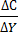 B.MPC = 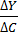 C.MPC=1-MPSD.MPC = 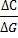 E.MPC =1-  F.MPС =1-∆S/∆YG.MPC=1+MPSH.MPC=1/MPSA.при большой величине предельной склонности с инвестированиюB.при резком росте национального доходаC.при высокой чувствительности инвестиций к процентной ставкиD.при низкой скорости роста инвестицийE.при высокой скорости роста инвестицийF.при большой величине предельной склонности к потреблениюG.при резком спаде национального доходаH.при росте ставки процентаA.Вниз-влевоB.Не повлияетC.влевоD.Все останется без измененийE.Вниз-вправоF.внизG.Вниз-вправоH.Сдвиг происходит вдоль кривой IS